Publicado en Madrid el 11/08/2020 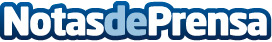 El mercado de seguros, solvencia y fiabilidad para un 2020 impredecible por SegurosvipLa crisis provocada por la Covid-19 ya se está dejando notar en casi todos los estratos de la economía. El sector de las aseguradoras también ha visto disminuir sus beneficios a raíz de esta crisis, como no podía ser de otro modo. Sin embargo desde los más relevantes corredores de seguros se confirma una tendencia que contradice esta afirmación: el aumento en la contratación de seguros de saludDatos de contacto:Jaime Pérez629818921Nota de prensa publicada en: https://www.notasdeprensa.es/el-mercado-de-seguros-solvencia-y-fiabilidad Categorias: Internacional Nacional Finanzas Automovilismo Seguros Industria Automotriz http://www.notasdeprensa.es